Кузьмина Татьяна АлексеевнаМБДОУ "ЦРР д/с"Сказка" ОП "ЦРР -д/с "Солнышко"г. КовылкиноВоспитательКонспект занятия  по конструированию«Достопримечательности города Ковылкино»Программное содержание:• Продолжать учить детей рисовать схемы зданий, построек.• Развивать конструктивные способности, закреплять у детей умение конструировать здания различного назначения.• Использовать различные детали конструктора с учетом их свойств.• Закреплять с детьми создание коллективных построек,• Развивать художественный вкус.• Расширять словарный запас;Предварительная работа:• Рассматривание с детьми открыток с различными зданиями.• Беседа о городе, его достопримечательностях.• Разучивание литературного материала по профессии строителя и архитектора; беседы, показ иллюстративного материала;• Чтение книг: В. В. Маяковский «Кем быть», Д. Родари «Чем пахнут ремесла»Оборудование:• иллюстрации, фотографии с достопримечательности города Ковылкино• строительные наборы• карандаши, ластик, бумагаОрганизационный момент:Воспитатель:Каждый день – всегда, везде,На занятиях, в игреСмело, четко говоримИ тихонечко сидим. 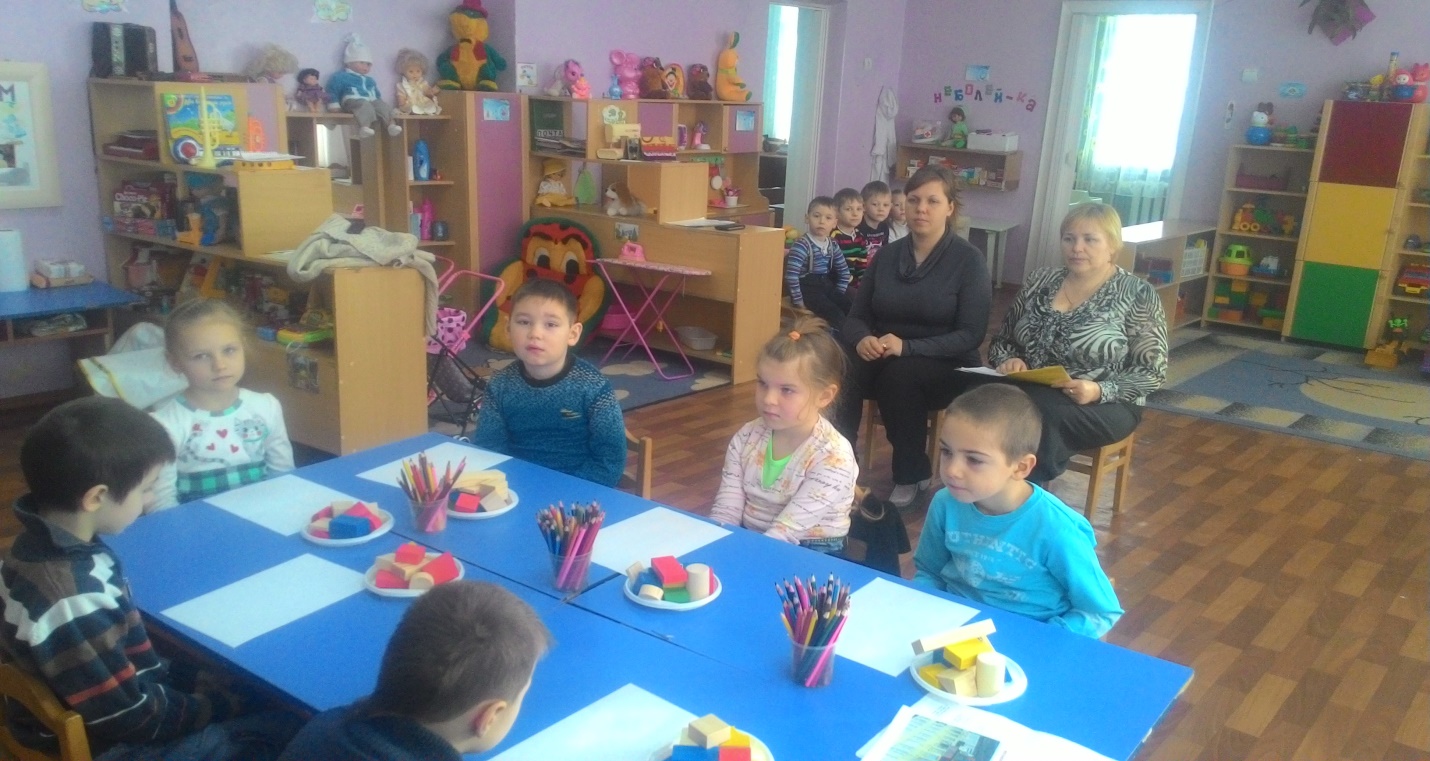 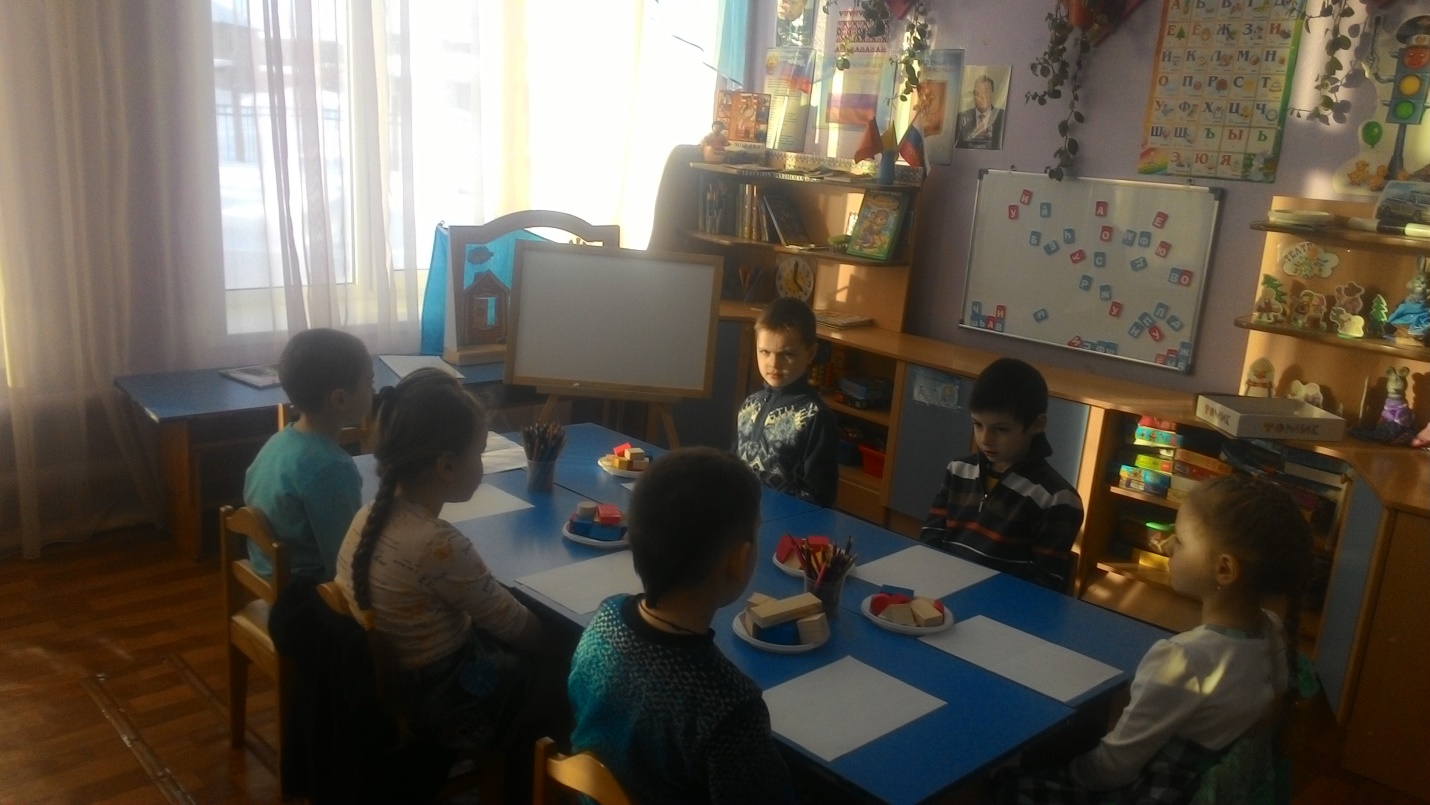 Ход занятия:Воспитатель: Ребята, в каком городе мы с вами живем?Дети: КовылкиноВоспитатель: Что вы знаете о Ковылкино?Дети: Ковылкино –  старый город, красивый,небольшой и т. д.Воспитатель: Ковылкино  один из самых красивых городов.  В Ковылкино очень много исторических зданий. Они украшают наш город. А какие вы знаете достопримечательности нашего города?(ответы детей).Воспитатель: посмотрите на фотографии. Все эти здания вы уже знаете. Многие из них вы уже назвали.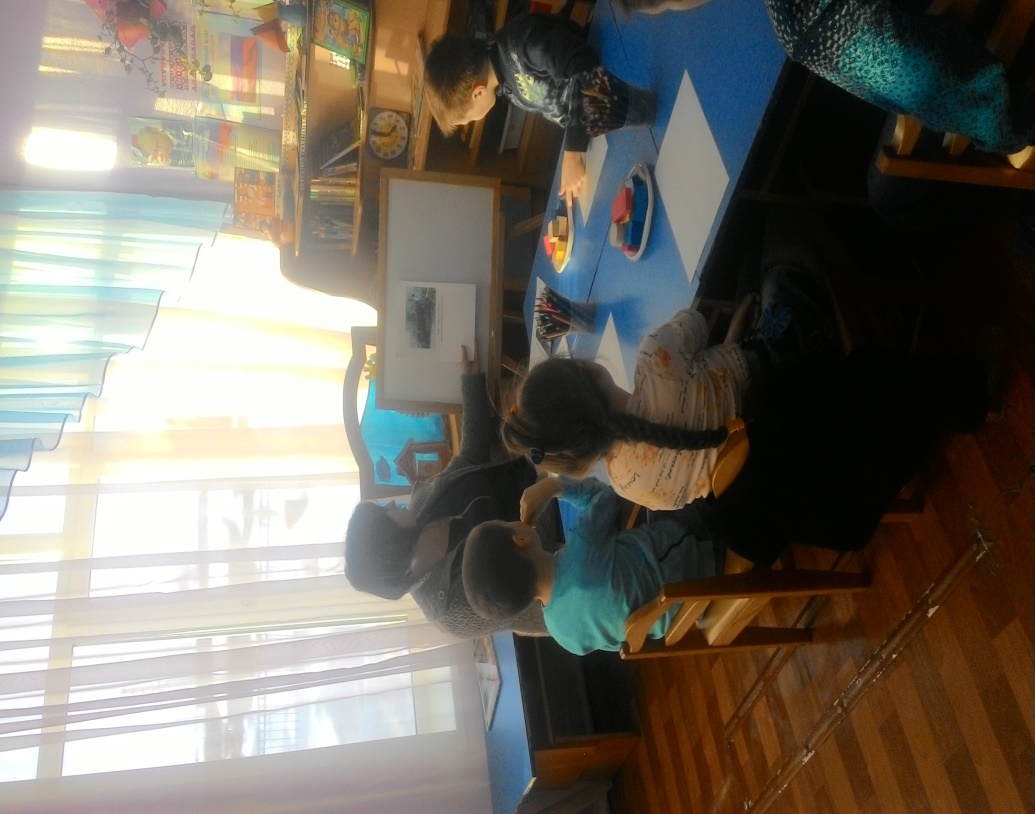 Похожи здания друг на друга? Чем они отличаются?Дети: все здания не похожи друг на друга. Они отличаются по высоте, конструкции, шпилями, разные фасады, отделка, колонны, шпили и т. д.Воспитатель: Кто придумал все эти красивые здания?Дети: АрхитекторВоспитатель: Кто такой архитектор?Дети: архитектор – это профессия. Он рисует план здания, проектирует дома, чтобы строителям легче было строить. Дети читают стихотворение «Архитектор»Чтобы дом жилой построитьИли новый детский сад,На бумаге архитекторПлан рисует и фасад.Все начертит, посчитаетИ покажет, что и как;Сколько комнат, где какая;Где подвал, а где чердак.Ничего не позабыл он,Все продумал и решил,Чтоб жильцам удобно было,Чтобы дом красивым был. Воспитатель: Когда вы станете взрослыми, каждый из вас выберет себе какую-то профессию и может быть кто-то из вас станет архитектором и построит в нашем городе необыкновенное красивое здание.  И наш город станет еще краше.А сейчас я предлагаю вам стать маленькими архитекторами. Каждый из вас придумает схему своего здания, которое хотел бы, чтобы оно было в Ковылкино.Дети рисуют схемы	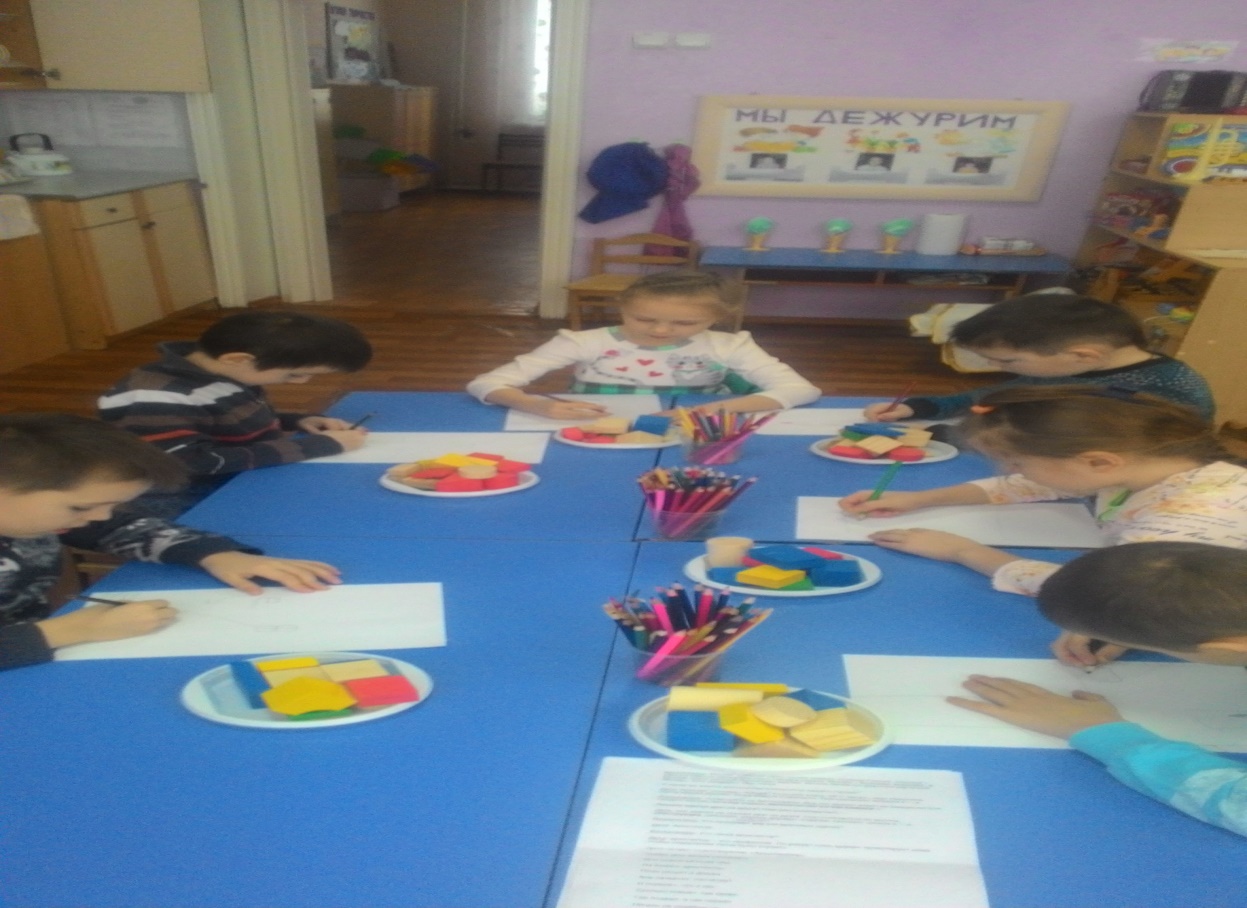 Воспитатель рассматривает вместе с детьми схемы. 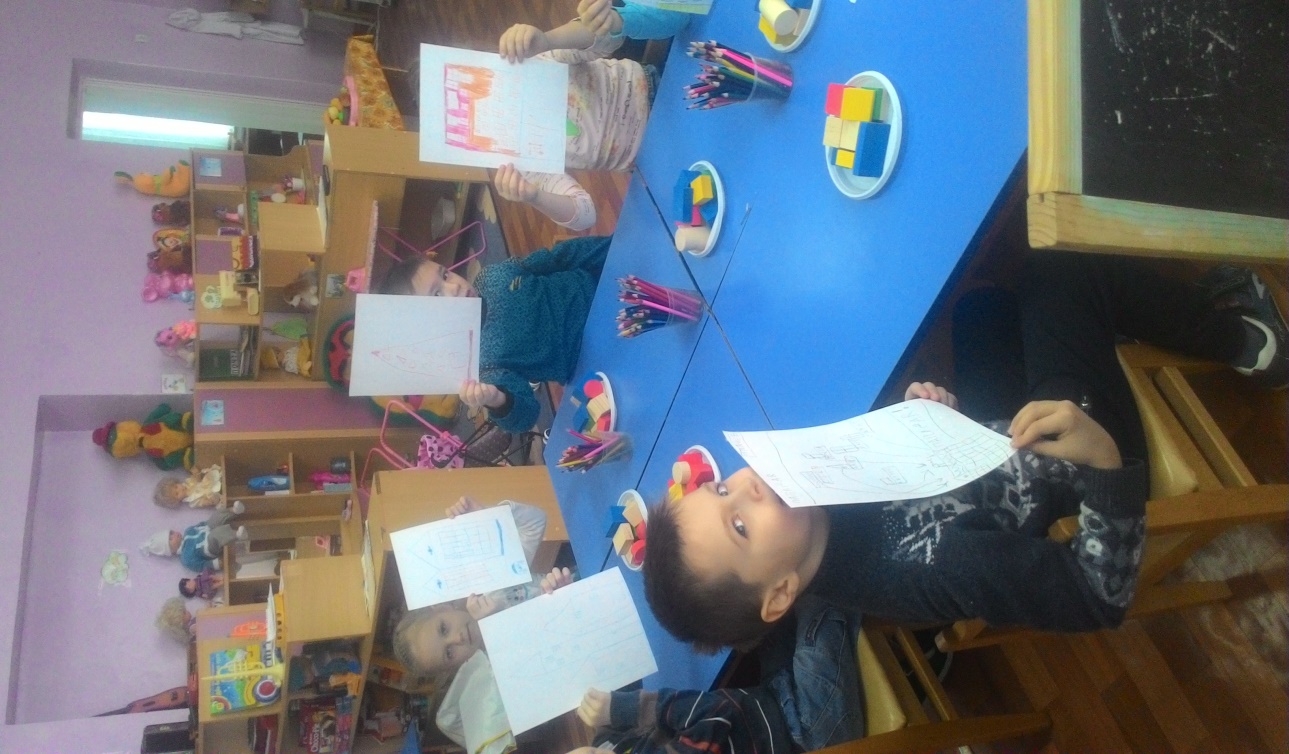 Воспитатель: А кто строит у нас красивые здания, дома?Дети: строителиВоспитатель: Какие строительные профессии вы знаете?Дети: крановщик, экскаваторщик, кровельщик, плотник, водитель, сварщик, электрик, трубопроводчик, маляр, штукатур и т. д.Воспитатель:  Приступаем к строительству. 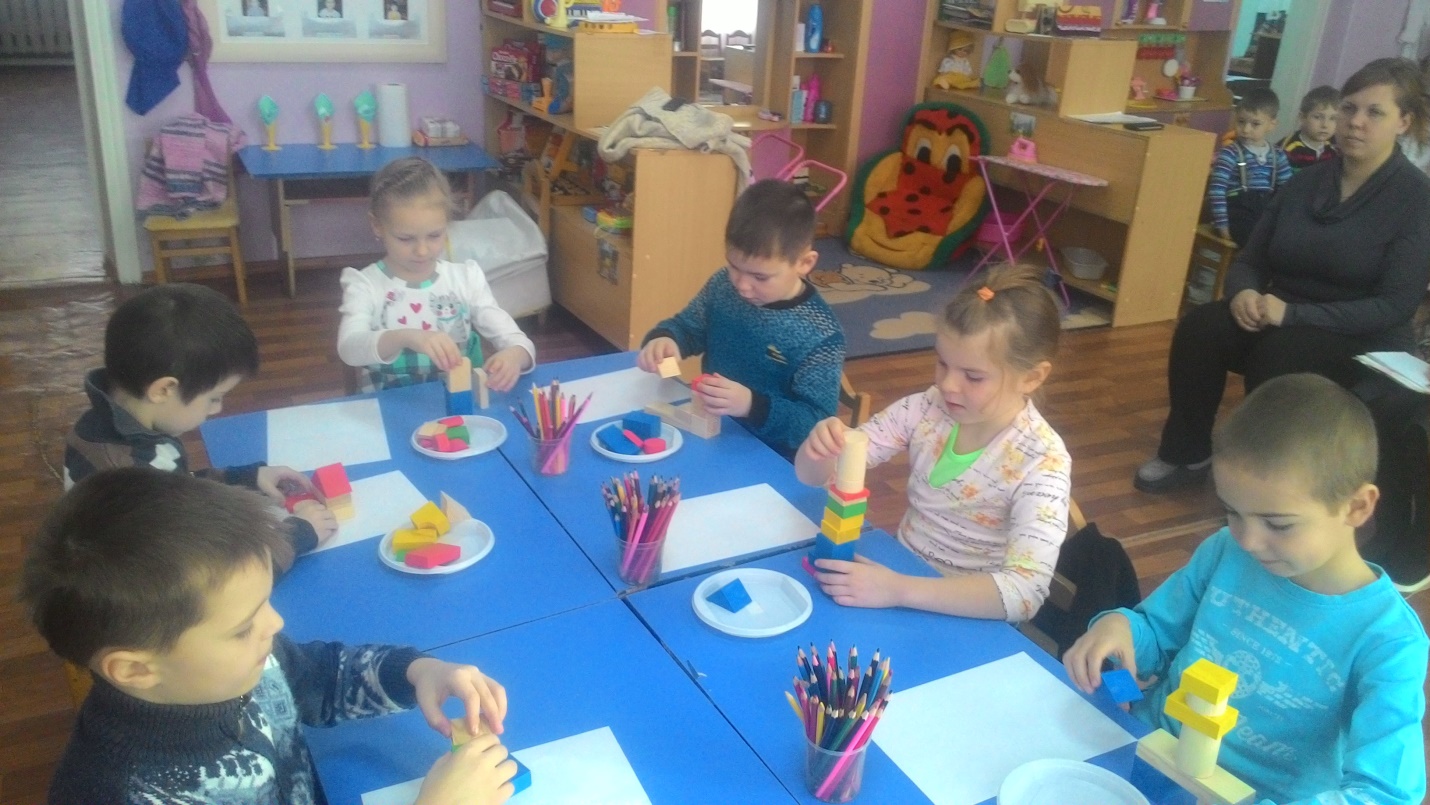 Во время постройки, уточнить с детьми детали, которыми они пользуются.В конце занятия рассмотреть готовые постройки, сравнить со схемами, отметить наиболее удачные конструкции, обратить внимание на работу.